KARTA PRACYTemat: Dobre obyczaje, kultura osobista na co dzień.kl. I-III szkoła podstawowaKULTURA OSOBISTA – to rodzaj kultury która dotyczy każdego człowieka i pozwala mu na udane współżycie i komunikację z innymi ludźmi.Kultury osobistej uczymy się w trakcie naszego życia i składa się na nią kilka elementów takich jak: umiejętność witania się, prowadzenia rozmowy, spożywania posiłków, stosunek do innych ludzi, wygląd zewnętrzny.Ważnym przejawem kultury osobistej jest przestrzeganie zasad savoir- vivru (po francusku wiedzieć, jak żyć) czyli zasad i reguł  dobrego wychowania, i umiejętności właściwego zachowywania się w każdej sytuacji. Warto zasady te stosować w życiu.MAGICZNE SŁOWATrzy magiczne słowa znamy, często słów tych używamy!!!1.odgadnij pierwsze magiczne słowo, po przeczytaniu zdania.  Z okazji imienin Ania  dostała wymarzone prezenty i chciała wyrazić swoją wdzięczność, mówiąc ………………2. drugie magiczne słowo. Krzyś  nie zauważył, że na stole stoi kubeczek z wodą, i przewrócił  go, a woda wylała się na dywan, powiedział więc………………….3.trzecie magiczne słowo. Zapomniałeś wziąć do szkoły długopis, prosisz więc koleżankę o pożyczenie długopisu. Jak się do niej zwrócisz? ……………………………..Proszę, dziękuję bardzo, przepraszam są zwrotami, których należy używać na co dzień. Ułatwiają one nawiązywanie kontaktów między sobą, rozładowują atmosferę i sprawiają, że druga osoba jest  przyjaźnie nastawiona POZDROWIENIA-POWITANIA- POŻEGNANIA1.podaj przykłady powitania się z kolegami (gdy koledzy i koleżanki w koło, można witać ich wesoło, np.  ………………..2.Jak witamy się z członkami rodziny, np. z babcią,  dziadkiem, wujkiem?.............3. w jaki sposób witamy się z nieznajomymi dorosłymi, których spotykamy np. w sklepie(pamiętaj, że  nie można witać się z dorosłymi, nieznajomymi mówiąc ,,cześć” ; bo to nie grzecznie, więc jak ?.............Co mówimy wychodząc np.  ze sklepu?....................Dzień dobry, cześć, co słychać, do widzenia,  do zobaczenia, dobranoc to słowa, które tworzą miłą, życzliwą atmosferę i pozwalają nawiązać przyjazne kontakty z innymi ludźmi. 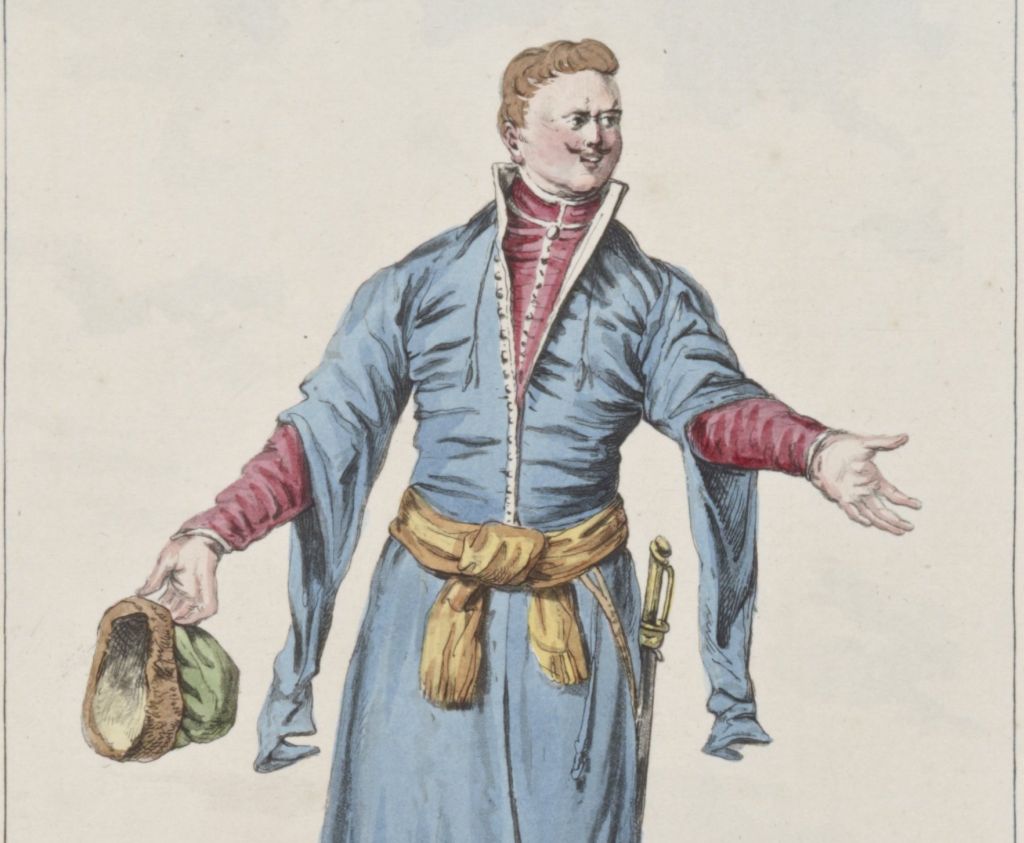 W różnych krajach i okresach historycznych różnie się witano. Obecnie mówimy Dzień dobry albo Cześć, podajemy  rękę lub machamy głową. Na ilustracji pokazano powitanie staropolskie. Łączyło się ono z ukłonem i powiedzeniem Czołem, panie bracie. POLECENIA1. Wyjaśnij dlaczego słowa proszę dziękuję przepraszam uznano za magiczne?2. Wskaż dwie sytuacje w których należałoby używać słowa, proszę, i dwie w których należy powiedzieć przepraszam.3. Co oznacza zwrot ,,dzień dobry”,  jak go rozumiesz?Kompetencje:Kompetencje społeczne i obywatelskieŚwiadomość i ekspresja kulturalna Umiejętność uczenia się                                                                                             A. I. Wójcicka